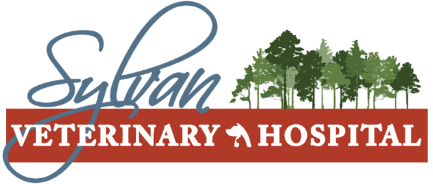 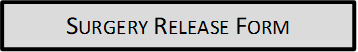 To help expedite our admissions process, we kindly ask that your respond to the following questionnaire: Owner Name:_____________________________________ Phone Number:____________________________ Patient Name_____________________________________ Email: ____________________________________Date and time of last meal: ___________________ Oral Surgery being performed:_______________________Current medications including dosages_______________________________ And when they were last given:             _______________________________ 	 	 	                              _______________________________ Pertinent past medical history (i.e. heart murmur, diabetes, arthritis, renal failure) __________________________________________________________________________________________  Pre-operative blood testing: Accept                    Decline                     Performed at pre-operative consultation Dental Radiographs: 	Accept 	                  Decline*                               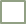 *I understand that extractions will not be performed if I decline dental radiographs.   Special considerations that you would like to notify your pet’s surgical team: __________________________________________________________________________________________  I, the undersigned, do hereby certify that I am the owner (duly authorized agent for the owner) of the animal described above, that I do hereby give Dr. Brad Kissell, VMD, VMD, Dr. Sarah Barefoot, DVM, & Dr. Sara Litzinger, DVM, their agents, servants, and/or representatives full and complete authority to perform the surgical procedure described above and to perform any other procedure that, at their discretion, may be useful to promote the health of the above described pet, and I do hereby and by the presents forever release the said Doctor, his agents, servants, or representatives from any and all liability arising from said surgery on said animal. I have also been informed that there are certain risks and complications associated with any operation or procedure of this type, and they have been explained to me well. I further understand that during the course of the operations or procedures, unforeseen conditions may arise that may necessitate the performance of additional procedures. I hereby consent and authorize the performance of such procedures as necessary and desirable in the exercise of the veterinarian’s professional judgment. I have been advised of the nature of the service and procedures, as well as the risks involved, and I also realize that results cannot be guaranteed.Signature_______________________________________________________  Date:______________________________ 